Профилактика заболеваний. 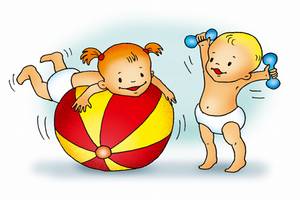 Здравствуйте!Сегодня предлагаю поговорить снова о детях, а именно о профилактике различных детских заболеваний в виде игры.Интересно, но даже у взрослых людей  более 70% заболеваний являются реакцией организма на стрессы и эмоциональные проблемы.А что же говорить о детях? Отсутствие внимания со стороны родителей, дефицит общения со сверстниками — все это рано или поздно может отразиться на самочувствии ребенка. И наоборот, малейшее проявление заботы вызывает у ребенка ряд положительных эмоций, которые способствуют укреплению его здоровья.Как выяснили ученые, проведя ряд экспериментов, что у детей, которые много играют и общаются со сверстниками, друзьями и близкими, сопротивляемость к болезням намного выше, чем у детей, родители которых проявляют излишнее беспокойство по поводу их здоровья. С таким утверждением я полностью  согласна, так как у меня двое детей и проверенно на личном опыте. Я со своими  детьми практически с рождения посещаю бассейн и  различные развивающие кружки, помимо прогулок на свежем воздухе ( правда в черте города сложно воздух назвать свежим и чистым).  Многие мои знакомые говорят: "Бассейн при поликлинике - будет постоянно ребенок болеть", " Занятие в группе  - там же много детей, а , значит, много болезней". Да, возможно, но лично я проверила, что дети, которые с раннего детства находятся в обществе, в итоге более устойчивы к различным инфекциям. Да, дети в первое время , возможно, болеют, но мне кажется, что развивающие занятия,прогулки и общение со сверстниками, а также плаванье - это лучшее, что можно дать малышу  и укрепить его иммунитет.Про некоторых детей, особенно часто болеющих говорят: « Ребенок постоянно болеет, просто не вылезаем из поликлиник и больниц». На самом деле, в этой ситуации не виноват организм ребенка, который постоянно подхватывает различные инфекции, а всего лишь неправильная профилактика. Ведь если ребенок переболел, а потом пошел в детский садик или школу и через два дня снова заболел, значит, он был еще слишком ослаблен. Так, например, у часто болеющих детей  одной из основных мер профилактики ОРЗ будет правильное восстановление после болезни.Как правило, в течение двух недель после перенесенных инфекционных заболеваний организм малыша ослаблен. Может наблюдаться плаксивость, раздражительность, нарушение сна, слабость, плохое настроение, утомляемость и поэтому рекомендуется использовать различные игры для детей, которые помогут улучшить настроение, стабилизировать работу органов дыхания, сердечно-сосудистой, нервной системы, укрепить мышцы, улучшить обменные процессы и сопротивляемость организма к различным инфекциям.Необходимо помнить, что после болезни ребенку нужно организовать щадящий режим дня, чтобы было достаточно времени для отдыха и прогулок на свежем воздухе. Играть необходимо на открытом свежем воздухе или в проветриваемом помещении. Игры   подбираются с учетом возраста и общего состояния ребенка, они не должны быть утомительными и долгими. Во время игр необходимо уделять внимание всем группам мышц и развитию полезных навыков, таких как ловкость, координация, быстрая реакция и умение ориентироваться в пространстве.Необходимо использовать  игры для детей во  все времена года! Одевать малыша нужно по погоде и  следить, чтобы ребенок не перегрелся или не переохладился. Ребенок должен проводить достаточное время на улице, ведь прогулка и игры на свежем воздухе улучшают сон и аппетит, закаливают, помогаю ребенку быстрее преодолеть последствия болезни.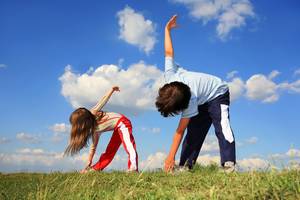 А теперь хочу немного  поделиться полезными советами  о правилах игровой профилактики заболеваний.Для ребенка самое ценное - это игра. И чем старше дошкольник, тем больше его потребность в динамичной игре, в движении - все это способствует нормальному росту и  развитию ребенка. В результате снижения двигательной активности могут развиться расстройства центральной нервной системы, пищеварения, нарушение сна, вследствие чего ребенок может стать замкнутым и раздражительным. А это в свою очередь ослабляет организм, снижает иммунитет, что приводит к появлению сопутствующих и хронических заболеваний. Поэтому важно , чтобы ребенок больше двигался и играл в различные игры для детей.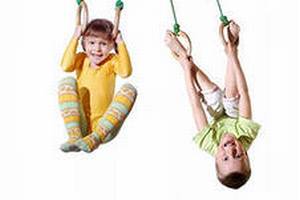 К сожалению, не всегда ребенка  возможно заставить целенаправленно выполнять упражнения, пусть даже самые полезные. Детям прежде всего должно быть интересно. При проведении игр для детей с целью профилактики  заболеваний важно помнить, что легкие игры следует чередовать с более сложными,  это   позволит разнообразить занятия для детей. Чем чаще будут проводиться лечебные игры, тем большую пользу они принесут.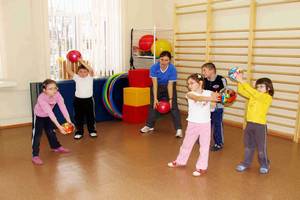 Как я уже писала ранее, игры для детей  подбираются в соответствии с возрастом и общим состоянием здоровья ребенка, а также  они должны быть простыми, доступными, побуждать к самостоятельным действиям, укреплять здоровье.В возрасте от 3 до 5 лет у детей наблюдается совершенствование органов чувств, и поэтому родители в этот период должны быть очень внимательны к зрению своего ребенка. Также важно помнить , что плохо освещенный стол, неправильная подобранная мебель (стол и стул) могут также отразиться на здоровье ребенка. Некоторые дети быстро утомляются , устают и теряют   интерес не только к игре, но и к окружающей действительности. Поэтому важно  вовремя замечать, когда ребенок устал. Это очень важно, так как переутомленный детский организм может не выдержать нагрузку и, как следствие, ребенок заболевает.Для того,чтобы вовремя среагировать , нужно обращать внимание на следующие признаки :1)  капризы и беспричинный плач;2)  ребенок начинает зевать и тереть глаза;3)  он отвлекается на посторонние занятия (теребит пуговицы, смотрит по сторонам и т. д.);4)  допускает ошибки в игре;5)  движения становятся замедленными и вялыми;6)  проявляет агрессию к окружающим;7)  становится через чур возбудимым, очень активным.Помимо общих признаков усталости, могут быть и индивидуальные. Так, например, если ребенок стал неразговорчив, ищет уединения, это говорит о том, что он устал и ему просто нужно отдохнуть.В заключении хочу напомнить о том, чтобы ребенок не переутомлялся очень важно  придерживаться следующих правил:соблюдать режим дня ребенка;чаще гулять на свежем воздухе;соблюдать температурный режим в помещении, где ребенок играет не должно быть жарко или холодно, обязательно проветривать помещениякак  можно   чаще   предлагать  ребенку  новые игры;чередовать спокойные и активные игры;неожиданно не прерывать игру, интересную для ребенка;удовлетворять потребность ребенка в движении, общении, познании нового.Помните о том, что жизнерадостные и бодрые дети гораздо легче справляются с заболеваниями, быстрее поправляются, а многие игры для детей не только способны поддержать хорошее настроение, но и вылечить. Играйте с детьми, уделяйте им часть своего времени, но при этом и не стремитесь к излишней опеке!Будьте здоровы!